 Past the Shallows 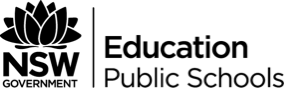 Discover Southeast TasmaniaIs it even important where Past the Shallows is set? What is so special about the southeast of Tasmania?Before we can appreciate the significance of the setting to the story and understand how the setting influences the experiences of the characters, we need to first learn about it.Your task is to conduct research about the southeast of Tasmania.Using a map, locate and identify the places named in the novel. Where possible, include 2-3 photos of each location.Find out the following geographical information:Population of Tasmania, Hobart, and SouthportDescription of the landscape (include images where possible)EconomyConservation of fishing areas and forestryPresent your findings to the class as a poster.